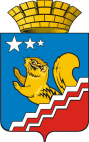 СВЕРДЛОВСКАЯ ОБЛАСТЬДУМА ВОЛЧАНСКОГО ГОРОДСКОГО ОКРУГАСЕДЬМОЙ СОЗЫВ Десятое заседание (очередное)РЕШЕНИЕ № 37г. Волчанск                                                                                                     от 27.09.2023 г.О внесении изменений в Положение о Финансовом отделе  администрации Волчанского городского округаРуководствуясь статьями 6, 154, 171 Бюджетного кодекса Российской Федерации, Федеральным законом Российской Федерации от 06.10.2003 №131-ФЗ «Об общих принципах организации местного самоуправления в Российской Федерации», Уставом Волчанского городского округа,ДУМА ВОЛЧАНСКОГО ГОРОДСКОГО ОКРУГА РЕШИЛА:1. Внести в решение Думы Волчанского городского округа от 23.09.2010 года № 81 «Об учреждении Финансового отдела администрации Волчанского городского округа и утверждении Положения о Финансовом отделе администрации Волчанского городского округа» (с изменениями внесенными решениями Думы Волчанского городского округа от 22.11.2014 года № 93, от 26.04.2018 года № 24) (далее - решение) следующие изменения:1.1. в пункте  1 решения слова «отраслевым (функциональным)» заменить словом «функциональным»;1.2. в пункте 1 главы 1 Положения о Финансовом отделе администрации Волчанского городского округа, утвержденного решением слова «отраслевым (функциональным)» заменить словами «функциональным». 2. Опубликовать настоящее решение на официальном сайте Думы Волчанского городского округа в сети Интернет http://duma-volchansk.ru.Глава Волчанского городского округа                             А.В. Вервейн             Председатель Думы              Волчанского городского округа                                                                     А.Ю. Пермяков